Using Worded Formulae GREEN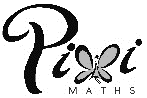 1.	Delia uses this rule to cook some beef.The weight of the beef is 1.5 kg. 1 kg = 2.2 pounds.(a)	How long will the beef take to cook?Kevin has a different piece of beef. The weight of his beef is 3 kg. Kevin says, “Because the weight of my piece of beef is twice the weight of Delia's piece of beef it will take twice as long to cook as Delia's piece took.”(b)	Is Kevin correct? Explain your answer.2.	Hayley is buying bottles of juice for a children's party. She uses this rule to work out the number of bottles of juice she needs.There will be 24 children at the party.(a)	Work out the number of bottles of juice Hayley needs.Hayley needs 13 bottles of juice for a different children's party. She used the same rule.(b)	Work out the number of children at this party.3.	This rule can be used to work out the time, in seconds, it takes to download music tracks.(a)	Work out the time, in seconds, it takes to download 9 music tracks.(b)	How many music tracks can be downloaded in 360 seconds?4.	You can use this rule to work out the cost, in pounds, of hiring a drill.Janice hires a drill for 3 days.(a)	Work out the cost.Karim hires the drill for 6 days. Janice says, "It will cost you twice as much as it cost me." (b)	Is Janice right? You must show how you got your answer.5.	Kimona is going to cook some meat. She uses this rule to work out the cooking time in minutes.Kimona wants to finish cooking the meat at 1 pm. The weight of the meat is 1.5 kg. Work out the latest time Kimona can start to cook the meat.6.	Tracy uses this rule to work out the cost, in pounds, of printing invitations.(a)	Work out the cost of printing 20 invitations.Martin uses the same rule to work out the cost of printing invitations. The cost is £47.75(b)	Work out how many invitations Martin had printed.Using Worded Formulae AMBER1.	Delia uses this rule to cook some beef.The weight of the beef is 1.5 kg. 1 kg = 2.2 pounds.(a)	How long will the beef take to cook?		Time Kevin has a different piece of beef. The weight of his beef is 3 kg. Kevin says, “Because the weight of my piece of beef is twice the weight of Delia's piece of beef it will take twice as long to cook as Delia's piece took.” (b)	Is Kevin correct? Explain your answer.2.	Hayley is buying bottles of juice for a children's party. She uses this rule to work out the number of bottles of juice she needs.There will be 24 children at the party.(a)	Work out the number of bottles of juice Hayley needs.		Bottles Hayley needs 13 bottles of juice for a different children's party. She used the same rule. (b)	Work out the number of children at this party.		 children 3.	This rule can be used to work out the time, in seconds, it takes to download music tracks.(a)	Work out the time, in seconds, it takes to download 9 music tracks.(b)	How many music tracks can be downloaded in 360 seconds?4.	You can use this rule to work out the cost, in pounds, of hiring a drill.Janice hires a drill for 3 days.(a)	Work out the cost.Karim hires the drill for 6 days. Janice says, "It will cost you twice as much as it cost me." (b)	Is Janice right? You must show how you got your answer.5.	Kimona is going to cook some meat. She uses this rule to work out the cooking time in minutes.Kimona wants to finish cooking the meat at 1 pm. The weight of the meat is 1.5 kg. Work out the latest time Kimona can start to cook the meat.6.	Tracy uses this rule to work out the cost, in pounds, of printing invitations.(a)	Work out the cost of printing 20 invitations.Martin uses the same rule to work out the cost of printing invitations. The cost is £47.75(b)	Work out how many invitations Martin had printed.Using Worded Formulae RED1.	Delia uses this rule to cook some beef.The weight of the beef is 1.5 kg. 1 kg = 2.2 pounds.(a)	How long will the beef take to cook?		Time Kevin has a different piece of beef. The weight of his beef is 3 kg. Kevin says, “Because the weight of my piece of beef is twice the weight of Delia's piece of beef it will take twice as long to cook as Delia's piece took.” (b)	Is Kevin correct? Explain your answer.2.	Hayley is buying bottles of juice for a children's party. She uses this rule to work out the number of bottles of juice she needs.There will be 24 children at the party.(a)	Work out the number of bottles of juice Hayley needs.		Bottles Hayley needs 13 bottles of juice for a different children's party. She used the same rule. (b)	Work out the number of children at this party.		 children 3.	This rule can be used to work out the time, in seconds, it takes to download music tracks.(a)	Work out the time, in seconds, it takes to download 9 music tracks.(b)	How many music tracks can be downloaded in 360 seconds? tracks 4.	You can use this rule to work out the cost, in pounds, of hiring a drill.Janice hires a drill for 3 days.(a)	Work out the cost.Karim hires the drill for 6 days. Janice says, "It will cost you twice as much as it cost me." (b)	Is Janice right? You must show how you got your answer.5.	Kimona is going to cook some meat. She uses this rule to work out the cooking time in minutes.Kimona wants to finish cooking the meat at 1 pm. The weight of the meat is 1.5 kg. Work out the latest time Kimona can start to cook the meat.6.	Tracy uses this rule to work out the cost, in pounds, of printing invitations.(a)	Work out the cost of printing 20 invitations.Martin uses the same rule to work out the cost of printing invitations. The cost is £47.75(b)	Work out how many invitations Martin had printed.Cooking time in minutes  weight in pounds Number of bottles  Number of children Time  number of music tracks Cost (£) = number of days hired  Cooking time in minutes  weight of meat in kg Cost (£) = number of invitations Cooking time in minutes  weight in pounds Number of bottles  Number of children Time  number of music tracks Cost (£) = number of days hired  Cooking time in minutes  weight of meat in kg Cost (£) = number of invitations Cooking time in minutes  weight in pounds Number of bottles  Number of children Time  number of music tracks Cost (£) = number of days hired  Cooking time in minutes  weight of meat in kg Cost (£) = number of invitations 